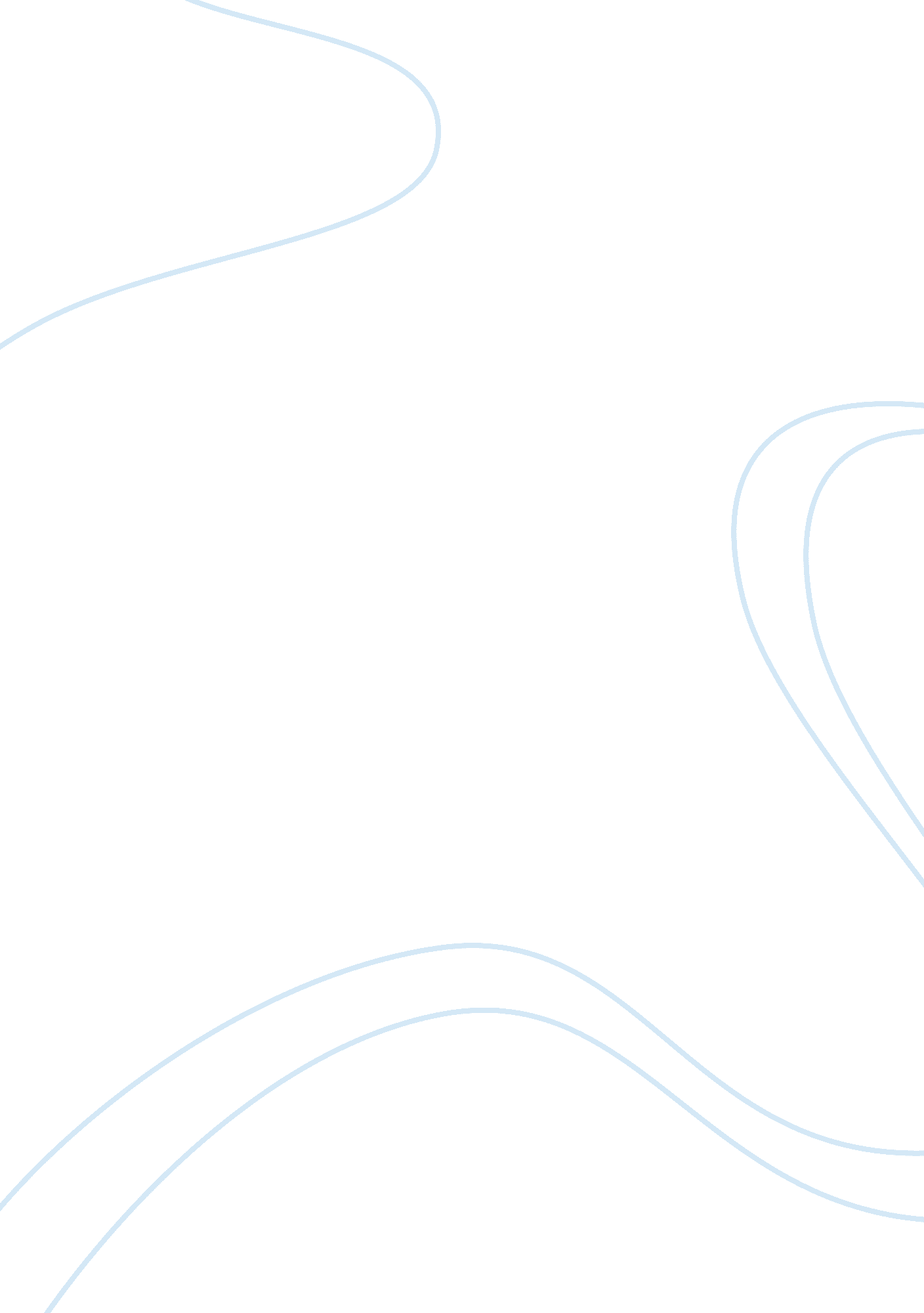 The criticism and reward with a positive frame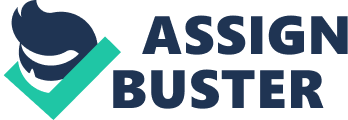 The boundless possibility of trying out and the on the spot know-how of the final results that stimulates one for further analysis of a reason in question, is what I find maximum appealing approximately management discipline . Hence it is able to be honestly established that, it is curiosity that drives a person’s movements to a better day after today. Having learnt from the past, I stay in the gift with an eye at the destiny. My principal dream in lifestyles is to be mentioned and congratulated for my academic achievements. This preference is the principle motivation in me trying to pursue my course and bring about a brand new development for internship.  I individually trust that my stories and schooling make me a sturdy candidate for this unique internship possibility in any firm. Thanks to the severa courses and trainings, I actually have received revel in inside the assignment cycle control, teamwork, intercultural control, and in battle decision. I do now not anticipate this to be easy, none the much less I am ready and excited for the destiny. I am very social, creative, with a feel of obligation that I learnt at some stage in my engineering research in electronics and verbal exchange. I found out to just accept each criticism and reward with a positive frame of mind. My paintings concerned organizing numerous events, that brought with them the possibility to Work and engage with numerous styles of human beings. This turned into a distinctively pleasant revel in for me, which I experience would stand in excellent stead inside the destiny, specially in lieu of any project revel in. I grew up in a circle of relatives of educationalists. My Dad is private worker and additionally a commercial enterprise guy who was hoping I might follow of their footsteps. Additional, via course in policy evaluation and governance research I have discovered how to behavior stakeholder evaluation, to draft memos and make studies framework. As I recognise those capabilities are appreciated with the aid of your employer, and consequently I agree with you may perceive them as treasured asset for your team. Nevertheless internship on your business enterprise will offer me an opportunity to advantage further experience and upgrade my skills and understandingJoining an internship program is like is an area of dreams and I am confident that I will be able to increase my horizon and I want to discover the overseas commercial enterprise way of life. Of all overseas nations. I am eager to position my accumulated theoretical expertise into exercise and feature a primary professional revel in for your organisation in which I could, for example, assist in specific departments. If possible, I would really like to qualify within the technical, market projecting or income branch. I need to benefit as a great deal expertise viable from one-of-a-kind departments to get an concept in which branch I want to paintings in a destiny career. This software gives an exceptional direction inside the right route to reach my vacation spot and to satisfy my dreams. It equips me with the vital tools had to emerge as a pacesetter. My CV is enclosed for your attention. Thank you for your time, and I look forward to hearing from you quickly. Regards, Abhishek [email protected] +393512235300 